Приложение № 3 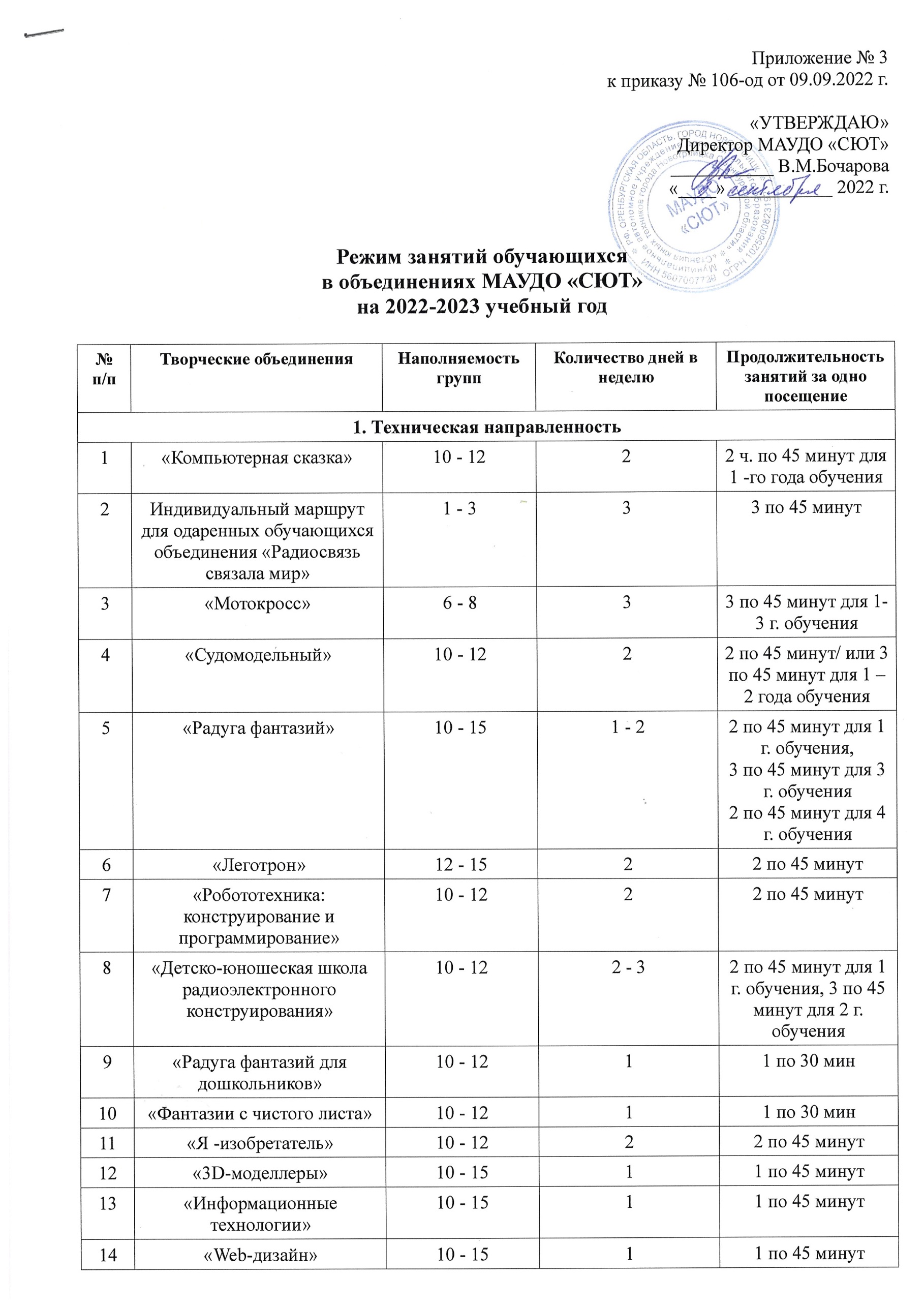 к приказу № 106-од от 09.09.2022 г.«УТВЕРЖДАЮ»Директор МАУДО «СЮТ»___________ В.М.Бочарова«____» ___________ 2022 г.Режим занятий обучающихсяв объединениях МАУДО «СЮТ»на 2022-2023 учебный год№п/пТворческие объединенияНаполняемость группКоличество дней в неделюПродолжительность занятий за одно посещение1. Техническая направленность1. Техническая направленность1. Техническая направленность1. Техническая направленность1. Техническая направленность1«Компьютерная сказка»10 - 1222 ч. по 45 минут для 1 -го года обучения2Индивидуальный маршрут для одаренных обучающихся объединения «Радиосвязь связала мир»1 - 333 по 45 минут3«Мотокросс»6 - 833 по 45 минут для 1-3 г. обучения4«Судомодельный»10 - 1222 по 45 минут/ или 3 по 45 минут для 1 – 2 года обучения5«Радуга фантазий»10 - 151 - 22 по 45 минут для 1 г. обучения, 3 по 45 минут для 3 г. обучения2 по 45 минут для 4 г. обучения6«Леготрон»12 - 1522 по 45 минут7«Робототехника: конструирование и программирование»10 - 1222 по 45 минут8«Детско-юношеская школа радиоэлектронного конструирования»10 - 122 - 32 по 45 минут для 1 г. обучения, 3 по 45 минут для 2 г. обучения9«Радуга фантазий для дошкольников»10 - 1211 по 30 мин10«Фантазии с чистого листа»10 - 1211 по 30 мин11«Я -изобретатель»10 - 1222 по 45 минут12«3D-моделлеры»10 - 1511 по 45 минут13«Информационные технологии»10 - 1511 по 45 минут14«Web-дизайн»10 - 1511 по 45 минут2. Художественная направленность2. Художественная направленность2. Художественная направленность2. Художественная направленность2. Художественная направленность1«Креативное рукоделие»12 - 1523 по 45 минут для 3 года обучения, 2 по 45 минут для 4 года обучения3. Социально-педагогическая направленность3. Социально-педагогическая направленность3. Социально-педагогическая направленность3. Социально-педагогическая направленность3. Социально-педагогическая направленность1«Дошколенок»1222 по 30 минут